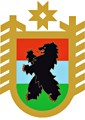 Российская ФедерацияРеспублика КарелияАдминистрация Повенецкого городского поселенияПОСТАНОВЛЕНИЕот 06.02.2015 года                                                                                                 № 18пгт. ПовенецОб утверждении перечня должностей муниципальной службыв Администрации Повенецкого городского поселения,при замещении которых муниципальные служащие обязаныпредставлять сведения о своих расходах, а также о расходахсвоих супруги (супруга) и несовершеннолетних детей покаждой сделке по приобретению земельного участка, другогообъекта недвижимости, транспортного средства, ценных бумаг,акций (долей участия, паев в уставных (складочных)капиталах организаций), если сумма сделки превышает общийдоход данного лица и его супруги (супруга) за три последнихгода, предшествующих совершению сделки, и об источникахполучения средств, за счет которых совершена сделкаВ соответствии с подпунктом "ж" пункта 1 части 1 статьи 2 Федерального закона от 03.12.2012 N 230-ФЗ "О контроле за соответствием расходов лиц, замещающих государственные должности, и иных лиц их доходам", частью 1 статьи 8.1 Федерального закона от 25.12.2008 N 273-ФЗ "О противодействии коррупции", частью 1.1 статьи 15 Федерального закона от 02.03.2007 N 25-ФЗ "О муниципальной службе в Российской Федерации Администрация Повенецкого городского поселенияПостановляет:1. Утвердить прилагаемый перечень должностей муниципальной службы в Администрации Повенецкого городского поселения , при замещении которых муниципальные служащие обязаны представлять сведения о своих расходах, а также о расходах своих супруги (супруга) и несовершеннолетних детей по каждой сделке по приобретению земельного участка, другого объекта недвижимости, транспортного средства, ценных бумаг, акций (долей участия, паев в уставных (складочных) капиталах организаций), если сумма сделки превышает общий доход данного лица и его супруги (супруга) за три последних года, предшествующих совершению сделки, и об источниках получения средств, за счет которых совершена сделка.( приложение 1)2. Специалисту Администрации Повенецкого городского поселения Андреевой А А  ознакомить муниципальных служащих Администрации Повенецкого городского поселения  с настоящим постановлением под роспись.3. Специалисту  Администрации Повенецкого городского поселения Андреевой А А опубликовать данное постановление в источнике официального опубликования муниципальных правовых актов.4. Постановление от 05.11.2009 года №-53  Об утверждении Перечня должностей муниципальных служащих о предоставлении сведений о своих доходах» - признать утратившим силу.Глава Повенецкого городского поселения                                  Л М Горянский приложение 1УтвержденПостановлениемАдминистрации Повенецкого городского поселения№-18 от 06.02.2015 гПЕРЕЧЕНЬдолжностей муниципальной службы в Администрации Повенецкого городского поселения, при замещении которых муниципальные служащие обязаны представлятьсведения о своих расходах, а также о расходах своих супруги (супруга) и несовершеннолетних детей по каждой сделке по приобретению земельного участка, другого объекта недвижимости, транспортного средства, ценных бумаг, акций(долей участия, паев в уставных (складочных) капиталах организаций), если сумма сделки превышает общий доход данного лица и его супруги (супруга) за три последних года, предшествующих совершению сделки, и об источникахполучения средств, за счет которых совершена сделкаДолжности муниципальной службы, включенные в Перечень должностей муниципальной службы в Администрации  Повенецкого городского поселения  при назначении на которые граждане и при замещении которых муниципальные служащие обязаны представлять сведения о своих доходах, об имуществе и обязательствах имущественного характера, а также сведения о доходах, об имуществе и обязательствах имущественного характера своих супруги (супруга) и несовершеннолетних детей, утвержденный  Постановлением Администрации Повенецкого городского поселения  от 06.02.2015 года «-18Специалисты Повенецкого городского поселенияСпециалисты 1 категории Повенецкого городского поселения